 ЗАТВЕРДЖЕНО Наказ Міністерства фінансів України 29 листопада 2017 року № 977 ЗАТВЕРДЖЕНО Наказ Міністерства фінансів України 29 листопада 2017 року № 977 ЗАТВЕРДЖЕНО Наказ Міністерства фінансів України 29 листопада 2017 року № 977 ЗАТВЕРДЖЕНО Наказ Міністерства фінансів України 29 листопада 2017 року № 977 ЗАТВЕРДЖЕНО Наказ Міністерства фінансів України 29 листопада 2017 року № 977 КОДИ КОДИ КОДИ Дата (рік, місяць, число) Дата (рік, місяць, число) Дата (рік, місяць, число) 2021 01 01 Установа Комунальний заклад "Харківська спеціальна школа №2" Харківської обласної ради за ЄДРПОУ за ЄДРПОУ 24281386 24281386 24281386 Територія Жовтневий за КОАТУУ за КОАТУУ 6310137900 6310137900 6310137900 Організаційно-правова форма господарювання Комунальна організація (установа, заклад) за КОПФГ за КОПФГ 430 430 430 Орган державного управління Обласні, Київська та Севастопольська міські ради за КОДУ за КОДУ 01004 01004 01004 Вид економічної діяльності Загальна середня освіта за КВЕД за КВЕД 85.31 85.31 85.31 Одиниця виміру: грн Періодичність:  річна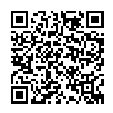  ПРИМІТКИ ДО РІЧНОЇ ФІНАНСОВОЇ ЗВІТ НОСТІ ПРИМІТКИ ДО РІЧНОЇ ФІНАНСОВОЇ ЗВІТ НОСТІ ПРИМІТКИ ДО РІЧНОЇ ФІНАНСОВОЇ ЗВІТ НОСТІ ПРИМІТКИ ДО РІЧНОЇ ФІНАНСОВОЇ ЗВІТ НОСТІ ПРИМІТКИ ДО РІЧНОЇ ФІНАНСОВОЇ ЗВІТ НОСТІ ПРИМІТКИ ДО РІЧНОЇ ФІНАНСОВОЇ ЗВІТ НОСТІ ПРИМІТКИ ДО РІЧНОЇ ФІНАНСОВОЇ ЗВІТ НОСТІ за 2020 рік за 2020 рік за 2020 рік за 2020 рік за 2020 рік за 2020 рік за 2020 рік Форма №5-дс Форма №5-дс Форма №5-дс І. Основні засоби І. Основні засоби І. Основні засоби І. Основні засоби І. Основні засоби І. Основні засоби І. Основні засоби І. Основні засоби І. Основні засоби І. Основні засоби Групи основних засобів Код рядка Залишок на початок року Залишок на початок року Переоцінка (дооцінка +, уцінка -) Переоцінка (дооцінка +, уцінка -) Вибуття за звітний рік Вибуття за звітний рік Надійшло за рік Надійшло за рік Зменшення/відновлення корисності Нарахована амортизація  за звітний рік Інші зміни за рік Інші зміни за рік Залишок на кінець року Залишок на кінець року Діапазон корисного використання Діапазон корисного використання Діапазон корисного використання Групи основних засобів Код рядка первісна (переоцінена) вартість знос первісна (переоцінена) вартість знос первісна (переоцінена) вартість знос первісна (переоцінена) вартість знос Зменшення/відновлення корисності Нарахована амортизація  за звітний рік первісна (переоцінена) вартість знос первісна (переоцінена) вартість знос від до до 1 2 3 4 5 6 7 8 9 10 11 12 13 14 15 16 17 18 18 Інвестиційна нерухомість 010 - - - - - - - - - - - - - - - - - Земельні ділянки 020 3661260 - - - - - - - - - - - 3661260 - 1 10 10 Капітальні витрати на поліпшення земель 030 - - - - - - - - - - - - - - - - - Будівлі, споруди та передавальні пристрої 040 1256267 874938 - - - - - - - 26824 - - 1256267 901762 1 10 10 Машини та обладнання 050 1838225 475057 - - 9952 1369 368037 - - 199703 20000 - 2216310 673391 1 10 10 Транспортні засоби 060 12047 12047 - - - - - - - - - - 12047 12047 1 10 10 Інструменти, прилади, інвентар 070 173214 120641 - - 935 9518 69610 - - 38640 - - 241889 149763 1 10 10 Тварини та багаторічні насадження 080 3166 2230 - - 346 232 - - - 250 - - 2820 2248 1 10 10 Інші основні засоби 090 195019 2118 - - - - - - - 3630 - - 195019 5748 - - - Музейні фонди 100 - - - - - - - - - - - - - - - - - Бібліотечні фонди 110 164365 82182 - - 18287 18287 71245 - - 44767 - - 217323 108662 1 10 10 Малоцінні необоротні матеріальні активи 120 2693725 1346863 - - 55880 55800 334159 - - 167080 - - 2972004 1458143 1 10 10 Білизна, постільні речі, одяг та взуття 130 855016 427508 - - 56126 56126 79085 - - 67605 - - 877975 438987 1 10 10 Інвентарна тара 140 - - - - - - - - - - - - - - - - - Необоротні матеріальні активи спеціального призначення 150 - - - - - - - - - - - - - - - - - Природні ресурси 160 - - - - - - - - - - - - - - - - - Інші необоротні матеріальні активи 170 - - - - - - - - - - - - - - - - - Разом 180 10852304 3343584 - - 141526 141332 922136 - - 548499 20000 - 11652914 3750751 - - - З рядка 180 графи 7 З рядка 180 графи 7 З рядка 180 графи 7 вартість основних засобів, які вибули внаслідок: вартість основних засобів, які вибули внаслідок: вартість основних засобів, які вибули внаслідок: вартість основних засобів, які вибули внаслідок: вартість основних засобів, які вибули внаслідок: вартість основних засобів, які вибули внаслідок: вартість основних засобів, які вибули внаслідок: вартість основних засобів, які вибули внаслідок: вартість основних засобів, які вибули внаслідок: вартість основних засобів, які вибули внаслідок: вартість основних засобів, які вибули внаслідок: вартість основних засобів, які вибули внаслідок:          безоплатної передачі (внутрівідомча передача)          безоплатної передачі (внутрівідомча передача)          безоплатної передачі (внутрівідомча передача)          безоплатної передачі (внутрівідомча передача)          безоплатної передачі (внутрівідомча передача)          безоплатної передачі (внутрівідомча передача)          безоплатної передачі (внутрівідомча передача)          безоплатної передачі (внутрівідомча передача)          безоплатної передачі (внутрівідомча передача)          безоплатної передачі (внутрівідомча передача)          безоплатної передачі (внутрівідомча передача)          безоплатної передачі (внутрівідомча передача) (181) - - -          безоплатної передачі (крім внутрівідомчої передачі)          безоплатної передачі (крім внутрівідомчої передачі)          безоплатної передачі (крім внутрівідомчої передачі)          безоплатної передачі (крім внутрівідомчої передачі)          безоплатної передачі (крім внутрівідомчої передачі)          безоплатної передачі (крім внутрівідомчої передачі)          безоплатної передачі (крім внутрівідомчої передачі)          безоплатної передачі (крім внутрівідомчої передачі)          безоплатної передачі (крім внутрівідомчої передачі)          безоплатної передачі (крім внутрівідомчої передачі)          безоплатної передачі (крім внутрівідомчої передачі)          безоплатної передачі (крім внутрівідомчої передачі) (182) - - -          продажу          продажу          продажу          продажу          продажу          продажу          продажу          продажу          продажу          продажу          продажу          продажу (183) - - -          крадіжки, нестачі          крадіжки, нестачі          крадіжки, нестачі          крадіжки, нестачі          крадіжки, нестачі          крадіжки, нестачі          крадіжки, нестачі          крадіжки, нестачі          крадіжки, нестачі          крадіжки, нестачі          крадіжки, нестачі          крадіжки, нестачі (184) - - -          списання як непридатні          списання як непридатні          списання як непридатні          списання як непридатні          списання як непридатні          списання як непридатні          списання як непридатні          списання як непридатні          списання як непридатні          списання як непридатні          списання як непридатні          списання як непридатні (185) 141526 141526 141526 З рядка 180 графи 9 З рядка 180 графи 9 З рядка 180 графи 9 збільшення вартості основних засобів у результаті: збільшення вартості основних засобів у результаті: збільшення вартості основних засобів у результаті: збільшення вартості основних засобів у результаті: збільшення вартості основних засобів у результаті: збільшення вартості основних засобів у результаті: збільшення вартості основних засобів у результаті: збільшення вартості основних засобів у результаті: збільшення вартості основних засобів у результаті: збільшення вартості основних засобів у результаті: збільшення вартості основних засобів у результаті: збільшення вартості основних засобів у результаті:          придбання          придбання          придбання          придбання          придбання          придбання          придбання          придбання          придбання          придбання          придбання          придбання (186) 838746 838746 838746          реконструкції, добудови, дообладнання,          реконструкції, добудови, дообладнання,          реконструкції, добудови, дообладнання,          реконструкції, добудови, дообладнання,          реконструкції, добудови, дообладнання,          реконструкції, добудови, дообладнання,          реконструкції, добудови, дообладнання,          реконструкції, добудови, дообладнання,          реконструкції, добудови, дообладнання,          реконструкції, добудови, дообладнання,          реконструкції, добудови, дообладнання,          реконструкції, добудови, дообладнання, (187) 20000 20000 20000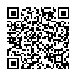           безкоштовного отримання за операціями внутрівідомчої передачі (188) 63934 63934          отримання благодійних грантів, дарунків (189) 19456 19456 З рядка 180 графи 15 вартість основних засобів, щодо яких існують передбачені чинним законодавством обмеження права власності,  користування та розпорядження (190) - - залишкова вартість основних засобів, що тимчасово не використовуються (консервація, реконструкція тощо) (191) - - вартість повністю амортизованих основних засобів, які продовжують використовуватись (192) 913809 913809 вартість основних засобів, які утримуються для продажу, передачі без оплати (193) - - вартість безоплатно отриманих основних засобів (внутрівідомча передача) (194) 63934 63934 вартість безоплатно отриманих основних засобів (крім внутрівідомчої передачі) (193) 19456 19456 З рядка 180 графи 16 знос основних засобів, щодо яких існують обмеження права власності,  користування та розпорядження (195) - -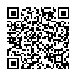  ІІ. Нематеріальні активи ІІ. Нематеріальні активи ІІ. Нематеріальні активи ІІ. Нематеріальні активи ІІ. Нематеріальні активи ІІ. Нематеріальні активи ІІ. Нематеріальні активи ІІ. Нематеріальні активи ІІ. Нематеріальні активи ІІ. Нематеріальні активи Групи основних засобів Код рядка Залишок на початок року Залишок на початок року Переоцінка (дооцінка +, уцінка -) Переоцінка (дооцінка +, уцінка -) Вибуття за звітний рік Вибуття за звітний рік Надійшло за рік Надійшло за рік Зменшення/відновлення корисності Нарахована амортизація за звітний рік Інші зміни за рік Інші зміни за рік Залишок на кінець року Залишок на кінець року Діапазон корисного використання Діапазон корисного використання Діапазон корисного використання Діапазон корисного використання Групи основних засобів Код рядка первісна (переоцінена) вартість знос первісна (переоцінена) вартість знос первісна (переоцінена) вартість знос первісна (переоцінена) вартість знос Зменшення/відновлення корисності Нарахована амортизація за звітний рік первісна (переоцінена) вартість знос первісна (переоцінена) вартість знос від від до до 1 2 3 4 5 6 7 8 9 10 11 12 13 14 15 16 17 17 18 18 Авторське та суміжні з ним права 200 - - - - - - - - - - - - - - - - - - Права користування природними ресурсами 210 - - - - - - - - - - - - - - - - - - Права на знаки для  товарів і послуг 220 - - - - - - - - - - - - - - - - - - Права користування майном 230 - - - - - - - - - - - - - - - - - - Права на об’єкти промислової власності 240 - - - - - - - - - - - - - - - - - - Інші нематеріальні активи 250 - - - - - - - - - - - - - - - - - - Разом 260 - - - - - - - - - - - - - - - - - - З рядка 260  графи 15 З рядка 260  графи 15 З рядка 260  графи 15 вартість безоплатно отриманих нематеріальних активів вартість безоплатно отриманих нематеріальних активів вартість безоплатно отриманих нематеріальних активів вартість безоплатно отриманих нематеріальних активів вартість безоплатно отриманих нематеріальних активів вартість безоплатно отриманих нематеріальних активів вартість безоплатно отриманих нематеріальних активів вартість безоплатно отриманих нематеріальних активів вартість безоплатно отриманих нематеріальних активів вартість безоплатно отриманих нематеріальних активів вартість безоплатно отриманих нематеріальних активів вартість безоплатно отриманих нематеріальних активів (261) - - - - вартість нематеріальних активів, щодо яких існує обмеження права власності  вартість нематеріальних активів, щодо яких існує обмеження права власності  вартість нематеріальних активів, щодо яких існує обмеження права власності  вартість нематеріальних активів, щодо яких існує обмеження права власності  вартість нематеріальних активів, щодо яких існує обмеження права власності  вартість нематеріальних активів, щодо яких існує обмеження права власності  вартість нематеріальних активів, щодо яких існує обмеження права власності  вартість нематеріальних активів, щодо яких існує обмеження права власності  вартість нематеріальних активів, щодо яких існує обмеження права власності  вартість нематеріальних активів, щодо яких існує обмеження права власності  вартість нематеріальних активів, щодо яких існує обмеження права власності  вартість нематеріальних активів, щодо яких існує обмеження права власності  (262) - - - - вартість оформлених у заставу нематеріальних активів  вартість оформлених у заставу нематеріальних активів  вартість оформлених у заставу нематеріальних активів  вартість оформлених у заставу нематеріальних активів  вартість оформлених у заставу нематеріальних активів  вартість оформлених у заставу нематеріальних активів  вартість оформлених у заставу нематеріальних активів  вартість оформлених у заставу нематеріальних активів  вартість оформлених у заставу нематеріальних активів  вартість оформлених у заставу нематеріальних активів  вартість оформлених у заставу нематеріальних активів  вартість оформлених у заставу нематеріальних активів  (263) - - - - вартість нематеріального активу з невизначеним строком корисності використання вартість нематеріального активу з невизначеним строком корисності використання вартість нематеріального активу з невизначеним строком корисності використання вартість нематеріального активу з невизначеним строком корисності використання вартість нематеріального активу з невизначеним строком корисності використання вартість нематеріального активу з невизначеним строком корисності використання вартість нематеріального активу з невизначеним строком корисності використання вартість нематеріального активу з невизначеним строком корисності використання вартість нематеріального активу з невизначеним строком корисності використання вартість нематеріального активу з невизначеним строком корисності використання вартість нематеріального активу з невизначеним строком корисності використання вартість нематеріального активу з невизначеним строком корисності використання (264) - - - - З рядка 260 графи 16 З рядка 260 графи 16 З рядка 260 графи 16 накопичена амортизація нематеріальних активів, щодо яких існує обмеження права власності  накопичена амортизація нематеріальних активів, щодо яких існує обмеження права власності  накопичена амортизація нематеріальних активів, щодо яких існує обмеження права власності  накопичена амортизація нематеріальних активів, щодо яких існує обмеження права власності  накопичена амортизація нематеріальних активів, щодо яких існує обмеження права власності  накопичена амортизація нематеріальних активів, щодо яких існує обмеження права власності  накопичена амортизація нематеріальних активів, щодо яких існує обмеження права власності  накопичена амортизація нематеріальних активів, щодо яких існує обмеження права власності  накопичена амортизація нематеріальних активів, щодо яких існує обмеження права власності  накопичена амортизація нематеріальних активів, щодо яких існує обмеження права власності  накопичена амортизація нематеріальних активів, щодо яких існує обмеження права власності  накопичена амортизація нематеріальних активів, щодо яких існує обмеження права власності  (265) - - - - накопичена амортизація переданих у заставу нематеріальних активів накопичена амортизація переданих у заставу нематеріальних активів накопичена амортизація переданих у заставу нематеріальних активів накопичена амортизація переданих у заставу нематеріальних активів накопичена амортизація переданих у заставу нематеріальних активів накопичена амортизація переданих у заставу нематеріальних активів накопичена амортизація переданих у заставу нематеріальних активів накопичена амортизація переданих у заставу нематеріальних активів накопичена амортизація переданих у заставу нематеріальних активів накопичена амортизація переданих у заставу нематеріальних активів накопичена амортизація переданих у заставу нематеріальних активів накопичена амортизація переданих у заставу нематеріальних активів (266) - - - -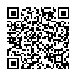  III. Капітальні інвестиції III. Капітальні інвестиції III. Капітальні інвестиції Найменування показника Найменування показника Код рядка На початок року За рік На кінець року На кінець року На кінець року На кінець року На кінець року 1 1 2 3 4 5 5 5 5 5 Капітальні інвестиції в основні засоби Капітальні інвестиції в основні засоби 300 - 838746 - - - - - Капітальні інвестиції в інші необоротні матеріальні активи Капітальні інвестиції в інші необоротні матеріальні активи 310 - - - - - - - Капітальні інвестиції в нематеріальні активи Капітальні інвестиції в нематеріальні активи 320 - - - - - - - Капітальні інвестиції в довгострокові біологічні активи Капітальні інвестиції в довгострокові біологічні активи 330 - - - - - - - Капітальні інвестиції в необоротні активи спецпризначення Капітальні інвестиції в необоротні активи спецпризначення 340 - - - - - - - Разом  Разом  350 - 838746 - - - - - З рядка 350 графи 5   загальна сума витрат на дослідження та розробку, що включена до складу витрат звітного періоду загальна сума витрат на дослідження та розробку, що включена до складу витрат звітного періоду загальна сума витрат на дослідження та розробку, що включена до складу витрат звітного періоду загальна сума витрат на дослідження та розробку, що включена до складу витрат звітного періоду загальна сума витрат на дослідження та розробку, що включена до складу витрат звітного періоду (351) - - -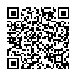  ІV. Виробничі запаси ІV. Виробничі запаси ІV. Виробничі запаси ІV. Виробничі запаси ІV. Виробничі запаси Найменування показника Код рядка Надходження за рік Вибуття Вибуття Балансова вартість на кінець року Зміна вартості на дату балансу Зміна вартості на дату балансу Зміна вартості на дату балансу Зміна вартості на дату балансу Зміна вартості на дату балансу Зміна вартості на дату балансу Найменування показника Код рядка Надходження за рік усього з них витрачено  на потреби установи Балансова вартість на кінець року збільшення до чистої вартості реалізації* збільшення до чистої вартості реалізації* уцінка уцінка уцінка уцінка 1 2 3 4 5 6 7 7 8 8 8 8 Продукти харчування 360 1826597 1925019 1925019 442944 - - - - - - Медикаменти та перев’язувальні матеріали 370 150749 10668 10668 155792 - - - - - - Будівельні матеріали 380 156163 59700 59700 158945 - - - - - - Пально-мастильні матеріали 390 49394 36073 36073 18166 - - - - - - Запасні частини 400 13824 - - 65086 - - - - - - Тара 410 - - - - - - - - - - Сировина і матеріали 420 - 9 9 301 - - - - - - Інші виробничі запаси 430 - - - - - - - - - - Готова продукція 440 - - - - - - - - - - Малоцінні та швидкозношувані предмети 450 571855 353198 353198 1412083 - - - - - - Державні матеріальні резерви та запаси 460 - - - - - - - - - - Активи для розподілу, передачі, продажу 470 - - - - - - - - - - Інші нефінансові активи 480 - - - - - - - - - - Незавершене виробництво запасів 490 - - - - - - - - - - Разом 500 2768582 2384667 2384667 2253317 - - - - - - З рядка 500 графи 6  балансова вартість запасів:  балансова вартість запасів:  балансова вартість запасів:  балансова вартість запасів:  балансова вартість запасів:  балансова вартість запасів:           оформлених у заставу           оформлених у заставу           оформлених у заставу           оформлених у заставу           оформлених у заставу           оформлених у заставу  (501) (501) - - -          переданих на комісію           переданих на комісію           переданих на комісію           переданих на комісію           переданих на комісію           переданих на комісію  (502) (502) - - -          переданих у переробку          переданих у переробку          переданих у переробку          переданих у переробку          переданих у переробку          переданих у переробку (503) (503) - - -          відображених за чистою вартістю реалізації          відображених за чистою вартістю реалізації          відображених за чистою вартістю реалізації          відображених за чистою вартістю реалізації          відображених за чистою вартістю реалізації          відображених за чистою вартістю реалізації (504) (504) - - -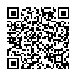           відображених за відновлювальною вартістю (505) - - -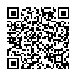  V. Фінансові інвестиції  V. Фінансові інвестиції  V. Фінансові інвестиції  V. Фінансові інвестиції  V. Фінансові інвестиції  V. Фінансові інвестиції  V. Фінансові інвестиції  Найменування показника Найменування показника Код рядка За рік За рік Залишок на кінець року Залишок на кінець року Залишок на кінець року Залишок на кінець року Найменування показника Найменування показника Код рядка довгострокові поточні довгострокові довгострокові поточні поточні 1 1 2 3 4 5 5 6 6 Акції Акції 530 - - - - - - Цінні папери (крім акцій) Цінні папери (крім акцій) 540 - - - - - - Капітал підприємств Капітал підприємств 550 - - - - - - Векселі одержані Векселі одержані 560 - - - - - - Інші фінансові інвестиції Інші фінансові інвестиції 570 - - - - - - Разом Разом 580 - - - - - - З рядка 580 графи 3 втрати від зменшення корисності/доходи від відновлення корисності протягом року втрати від зменшення корисності/доходи від відновлення корисності протягом року втрати від зменшення корисності/доходи від відновлення корисності протягом року втрати від зменшення корисності/доходи від відновлення корисності протягом року втрати від зменшення корисності/доходи від відновлення корисності протягом року (581) (581) - - З рядка 1110 графи 4 Балансу довгострокові фінансові інвестиції відображені:  довгострокові фінансові інвестиції відображені:  довгострокові фінансові інвестиції відображені:  довгострокові фінансові інвестиції відображені:  довгострокові фінансові інвестиції відображені:       за собівартістю       за собівартістю       за собівартістю       за собівартістю       за собівартістю  (582) (582) - -      за амортизованою собівартістю      за амортизованою собівартістю      за амортизованою собівартістю      за амортизованою собівартістю      за амортизованою собівартістю (583) (583) - - З рядка 1155 графи 4 Балансу поточні фінансові інвестиції відображені:  поточні фінансові інвестиції відображені:  поточні фінансові інвестиції відображені:  поточні фінансові інвестиції відображені:  поточні фінансові інвестиції відображені:       за собівартістю       за собівартістю       за собівартістю       за собівартістю       за собівартістю  (586) (586) - -      за амортизованою собівартістю      за амортизованою собівартістю      за амортизованою собівартістю      за амортизованою собівартістю      за амортизованою собівартістю (587) (587) - -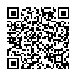  VI. Зобов’язання VI. Зобов’язання VI. Зобов’язання VI. Зобов’язання VI. Зобов’язання VI. Зобов’язання VI. Зобов’язання Групи зобов’язань Групи зобов’язань Код рядка Усього на початок року Усього на кінець року У тому числі за строками У тому числі за строками У тому числі за строками У тому числі за строками Групи зобов’язань Групи зобов’язань Код рядка Усього на початок року Усього на кінець року до 12 місяців до 12 місяців більше 12 місяців більше 12 місяців 1 1 2 3 4 5 5 6 6 Довгострокові Довгострокові 600 - - - - - - Поточні Поточні 610 38464 83064 83064 83064 - - Доходи майбутніх періодів Доходи майбутніх періодів 620 - - - - - - VII. Дебіторська заборгованість VII. Дебіторська заборгованість VII. Дебіторська заборгованість VII. Дебіторська заборгованість VII. Дебіторська заборгованість VII. Дебіторська заборгованість VII. Дебіторська заборгованість Найменування показника Найменування показника Код рядка Усього на кінець року У тому числі за строками погашення У тому числі за строками погашення У тому числі за строками погашення У тому числі за строками погашення У тому числі за строками погашення Найменування показника Найменування показника Код рядка Усього на кінець року до 12 місяців від 12 до 18 місяців від 12 до 18 місяців від 18 до 36 місяців від 18 до 36 місяців 1 1 2 3 4 5 5 6 6 Довгострокова дебіторська заборгованість Довгострокова дебіторська заборгованість 650 - - - - - - Поточна дебіторська заборгованість Поточна дебіторська заборгованість 660 83064 83064 - - - - Списано у звітному році безнадійної дебіторської заборгованості Списано у звітному році безнадійної дебіторської заборгованості Списано у звітному році безнадійної дебіторської заборгованості Списано у звітному році безнадійної дебіторської заборгованості Списано у звітному році безнадійної дебіторської заборгованості (661) (661) - - Прострочена дебіторська заборгованість Прострочена дебіторська заборгованість Прострочена дебіторська заборгованість Прострочена дебіторська заборгованість Прострочена дебіторська заборгованість (662) (662) - -        з неї:        з неї:        з неї:        з неї:        з неї: матеріали передано до суду, ведеться позовна робота матеріали передано до суду, ведеться позовна робота матеріали передано до суду, ведеться позовна робота матеріали передано до суду, ведеться позовна робота матеріали передано до суду, ведеться позовна робота - - винесено рішення суду, виконавче провадження винесено рішення суду, виконавче провадження винесено рішення суду, виконавче провадження винесено рішення суду, виконавче провадження винесено рішення суду, виконавче провадження - - проти дебітора порушено справу про банкрутство: проти дебітора порушено справу про банкрутство: проти дебітора порушено справу про банкрутство: проти дебітора порушено справу про банкрутство: проти дебітора порушено справу про банкрутство: - - заборгованість заявлена та визнана заборгованість заявлена та визнана заборгованість заявлена та визнана заборгованість заявлена та визнана заборгованість заявлена та визнана - - заборгованість заявлена та не визнана заборгованість заявлена та не визнана заборгованість заявлена та не визнана заборгованість заявлена та не визнана заборгованість заявлена та не визнана - - заборгованість не заявлена заборгованість не заявлена заборгованість не заявлена заборгованість не заявлена заборгованість не заявлена - - стосовно дебітора проведено державну реєстрацію припинення юридичної особи в результаті ліквідації стосовно дебітора проведено державну реєстрацію припинення юридичної особи в результаті ліквідації стосовно дебітора проведено державну реєстрацію припинення юридичної особи в результаті ліквідації стосовно дебітора проведено державну реєстрацію припинення юридичної особи в результаті ліквідації стосовно дебітора проведено державну реєстрацію припинення юридичної особи в результаті ліквідації - -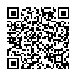  VIII. Грошові кошти та їх еквіваленти розпорядників бюджетних коштів та державних цільових фондів VIII. Грошові кошти та їх еквіваленти розпорядників бюджетних коштів та державних цільових фондів VIII. Грошові кошти та їх еквіваленти розпорядників бюджетних коштів та державних цільових фондів VIII. Грошові кошти та їх еквіваленти розпорядників бюджетних коштів та державних цільових фондів Найменування показника Код рядка На початок звітного року На кінець звітного року 1 2 3 4 Грошові кошти та їх еквіваленти розпорядників бюджетних коштів та державних цільових фондів у національній валюті, у тому числі в: 670 19981 4238     касі 671 - -     казначействі на реєстраційних рахунках 672 19981 4238     казначействі на інших рахунках 673 - -     установах банків на поточних та інших рахунках 674 - -     установах банків у тимчасовому розпорядженні 675 - -     дорозі 676 - - Грошові кошти та їх еквіваленти розпорядників бюджетних коштів та державних цільових фондів  у іноземній валюті, у тому числі: 680 - -      на поточних рахунках 681 - -      інші кошти в іноземній валюті 682 - -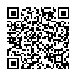  IХ. Доходи та витрати IХ. Доходи та витрати IХ. Доходи та витрати Найменування показника Код рядка За рік 1 2 3 Доходи від обмінних і необмінних операцій, визнані протягом звітного періоду, – усього 760 21905865     у тому числі: від обмінних операцій: бюджетні асигнування 770 21881663 надання послуг 780 - продаж 790 1833 операції з капіталом 800 - продаж нерухомого майна 810 - відсотки 820 - роялті 830 - дивіденди 840 - інші доходи від обмінних операцій 850 -     у тому числі: курсова різниця 851 - дооцінка активів у межах суми попередньої уцінки 852 - відновлення корисності активів 853 - від необмінних операцій: податкові надходження 860 - неподаткові надходження 870 - трансферти 880 - гранти та дарунки 890 22369 надходження до державних цільових фондів 900 - списаних зобов’язань, що не підлягають погашенню 910 - інші витрати - усього 920 -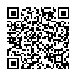      у тому числі:     у тому числі: інші витрати за обмінними операціями інші витрати за обмінними операціями 930 - -     з них:     з них: курсова різниця курсова різниця 931 - - витрати, пов’язані з реалізацією активів витрати, пов’язані з реалізацією активів 932 - - уцінка активів уцінка активів 933 - - втрати від зменшення корисності активів втрати від зменшення корисності активів 934 - - інші витрати за необмінними операціями інші витрати за необмінними операціями 940 - -     з них:     з них: витрати, пов’язані з передачею активів, що суб’єкти державного сектору передають суб’єктам господарювання, фізичним особам та іншим суб’єктам державного сектору для виконання цільових заходів витрати, пов’язані з передачею активів, що суб’єкти державного сектору передають суб’єктам господарювання, фізичним особам та іншим суб’єктам державного сектору для виконання цільових заходів 941 - - неповернення депозитів неповернення депозитів 942 - - Сума отриманих активів, робіт (послуг) у натуральній формі Сума отриманих активів, робіт (послуг) у натуральній формі Сума отриманих активів, робіт (послуг) у натуральній формі (950) (950) 32097 Сума витрат, визнаних у зв’язку з недоотриманням раніше визнаних доходів Сума витрат, визнаних у зв’язку з недоотриманням раніше визнаних доходів Сума витрат, визнаних у зв’язку з недоотриманням раніше визнаних доходів (960) (960) -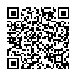  Х. Нестачі і втрати грошових коштів і  матеріальних цінностей Х. Нестачі і втрати грошових коштів і  матеріальних цінностей Х. Нестачі і втрати грошових коштів і  матеріальних цінностей Найменування показника Код рядка За рік 1 2 3 Недостачі та крадіжки грошових коштів і матеріальних цінностей на початок звітного року 970 - Установлено недостач та крадіжок грошових коштів і матеріальних цінностей протягом звітного року – усього 980 -     з них:     віднесено на винних осіб 981 - Списано недостачі в межах природного убутку 990 - Списано недостачі, винні особи за якими не встановлені 1000 - Стягнуто з винних осіб 1010 - Списано за висновками слідчих органів 1020 - Недостачі та крадіжки грошових коштів і матеріальних цінностей на кінець звітного року 1030 -    у тому числі:    віднесених на винних осіб 1031 -    справи знаходяться у слідчих органах (винні особи не встановлені) 1032 -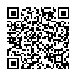  ХІ. Будівельні контракти ХІ. Будівельні контракти ХІ. Будівельні контракти Найменування показника Код рядка За рік 1 2 3 Дохід за будівельними контрактами за звітний рік 1050 - Загальна сума за незавершеними будівельними контрактами 1060 - Загальна сума зазнаних витрат і визнаного дефіциту на дату балансу 1070 - Сума отриманих авансів за будівельними контрактами на дату балансу 1080 - Вартість виконаних субпідрядних робіт 1090 - Сума проміжних рахунків, яка несплачена 1100 - Сума валової заборгованості замовників на дату балансу 1110 - Сума валової заборгованості замовникам на дату балансу 1120 -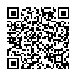  ХІІ. Біологічні активи ХІІ. Біологічні активи ХІІ. Біологічні активи ХІІ. Біологічні активи ХІІ. Біологічні активи ХІІ. Біологічні активи ХІІ. Біологічні активи ХІІ. Біологічні активи ХІІ. Біологічні активи ХІІ. Біологічні активи Групи біологічних активів Код рядка Обліковуються за первісною вартістю Обліковуються за первісною вартістю Обліковуються за первісною вартістю Обліковуються за первісною вартістю Обліковуються за первісною вартістю Обліковуються за первісною вартістю Обліковуються за первісною вартістю Обліковуються за первісною вартістю Обліковуються за первісною вартістю Обліковуються за справедливою вартістю Обліковуються за справедливою вартістю Обліковуються за справедливою вартістю Обліковуються за справедливою вартістю Обліковуються за справедливою вартістю Обліковуються за справедливою вартістю Групи біологічних активів Код рядка Залишок на початок року Залишок на початок року надійшло за рік вибуло за рік вибуло за рік нараховано амортизації за рік зменшення/віднов- лення корисності залишок на кінець року залишок на кінець року залишок на початок року надійшло за рік зміни вартості за рік вибуло за рік залишок на кінець року залишок на кінець року Групи біологічних активів Код рядка первісна вартість накопичена амортизація надійшло за рік первісна вартість накопичена амортизація нараховано амортизації за рік зменшення/віднов- лення корисності первісна вартість накопичена амортизація залишок на початок року надійшло за рік зміни вартості за рік вибуло за рік залишок на кінець року залишок на кінець року 1 2 3 4 5 6 7 8 9 10 11 12 13 14 15 16 16 Довгострокові біологічні активи –усього 1140 - - - - - - - - - - - - - - - у тому числі: робоча худоба 1141 - - - - - - - - - - - - - - - продуктивна худоба 1142 - - - - - - - - - - - - - - - багаторічні насадження 1143 - - - - - - - - - - - - - - - інші довгострокові біологічні активи 1144 - - - - - - - - - - - - - - - Поточні біологічні активи – усього 1150 - X - - X X X - X - - - - - - у тому числі: тварини на вирощуванні та відгодівлі 1151 - X - - X X X - X - - - - - - біологічні активи у стані біологічних перетворень (крім тварин на вирощуванні та відгодівлі) 1152 - X - - X X X - X - - - - - - Інші поточні біологічні активи 1153 - X - - X X X - X - - - - - - Разом 1190 - - - - - - - - - - - - - - - З рядка 1190 графи 10 і графи 16 З рядка 1190 графи 10 і графи 16 З рядка 1190 графи 10 і графи 16 балансова вартість біологічних активів, щодо яких існують передбачені законодавством обмеження права власності балансова вартість біологічних активів, щодо яких існують передбачені законодавством обмеження права власності балансова вартість біологічних активів, щодо яких існують передбачені законодавством обмеження права власності балансова вартість біологічних активів, щодо яких існують передбачені законодавством обмеження права власності балансова вартість біологічних активів, щодо яких існують передбачені законодавством обмеження права власності балансова вартість біологічних активів, щодо яких існують передбачені законодавством обмеження права власності балансова вартість біологічних активів, щодо яких існують передбачені законодавством обмеження права власності балансова вартість біологічних активів, щодо яких існують передбачені законодавством обмеження права власності балансова вартість біологічних активів, щодо яких існують передбачені законодавством обмеження права власності балансова вартість біологічних активів, щодо яких існують передбачені законодавством обмеження права власності (1191) - - - балансова вартість біологічних активів, переданих у заставу  як забезпечення зобов’язань балансова вартість біологічних активів, переданих у заставу  як забезпечення зобов’язань балансова вартість біологічних активів, переданих у заставу  як забезпечення зобов’язань балансова вартість біологічних активів, переданих у заставу  як забезпечення зобов’язань балансова вартість біологічних активів, переданих у заставу  як забезпечення зобов’язань балансова вартість біологічних активів, переданих у заставу  як забезпечення зобов’язань балансова вартість біологічних активів, переданих у заставу  як забезпечення зобов’язань балансова вартість біологічних активів, переданих у заставу  як забезпечення зобов’язань балансова вартість біологічних активів, переданих у заставу  як забезпечення зобов’язань балансова вартість біологічних активів, переданих у заставу  як забезпечення зобов’язань (1192) - - - З рядка 1190 графи 13 З рядка 1190 графи 13 З рядка 1190 графи 13 вартість придбаних біологічних активів вартість придбаних біологічних активів вартість придбаних біологічних активів вартість придбаних біологічних активів вартість придбаних біологічних активів вартість придбаних біологічних активів вартість придбаних біологічних активів вартість придбаних біологічних активів вартість придбаних біологічних активів вартість придбаних біологічних активів (1193) - - - вартість безоплатно отриманих біологічних активів вартість безоплатно отриманих біологічних активів вартість безоплатно отриманих біологічних активів вартість безоплатно отриманих біологічних активів вартість безоплатно отриманих біологічних активів вартість безоплатно отриманих біологічних активів вартість безоплатно отриманих біологічних активів вартість безоплатно отриманих біологічних активів вартість безоплатно отриманих біологічних активів вартість безоплатно отриманих біологічних активів (1194) - - - З рядка 1190 графи 15 З рядка 1190 графи 15 З рядка 1190 графи 15 вартість реалізованих біологічних активів вартість реалізованих біологічних активів вартість реалізованих біологічних активів вартість реалізованих біологічних активів вартість реалізованих біологічних активів вартість реалізованих біологічних активів вартість реалізованих біологічних активів вартість реалізованих біологічних активів вартість реалізованих біологічних активів вартість реалізованих біологічних активів (1195) - - - вартість безоплатно переданих біологічних активів вартість безоплатно переданих біологічних активів вартість безоплатно переданих біологічних активів вартість безоплатно переданих біологічних активів вартість безоплатно переданих біологічних активів вартість безоплатно переданих біологічних активів вартість безоплатно переданих біологічних активів вартість безоплатно переданих біологічних активів вартість безоплатно переданих біологічних активів вартість безоплатно переданих біологічних активів (1196) - - -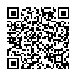  Обсяг виробництва сільськогосподарської продукції за звітний період Обсяг виробництва сільськогосподарської продукції за звітний період Обсяг виробництва сільськогосподарської продукції за звітний період Обсяг виробництва сільськогосподарської продукції за звітний період Обсяг виробництва сільськогосподарської продукції за звітний період Обсяг виробництва сільськогосподарської продукції за звітний період Найменування показника Код рядка Одиниця виміру Кількість Вартість первісного визнання  за одиницю Вартість первісного визнання, усього 1 2 3 4 5 6 Продукція та додаткові біологічні активи рослинництва - усього 1200 - - - у тому числі: зернові і зернобобові 1210 - - - з них: пшениця 1211 - - - соя 1212 - - - соняшник 1213 - - - ріпак 1214 - - - цукрові буряки (фабричні) 1215 - - - картопля 1216 - - - плоди (зерняткові, кісточкові) 1217 - - - інша продукція рослинництва 1218 - - - додаткові біологічні активи рослинництва 1219 - - - Продукція та додаткові біологічні активи тваринництва - усього 1220 - - - у тому числі: приріст живої маси - усього 1230 - - - з нього:     велика рогата худоба 1231 - - - свині 1232 - - - молоко 1233 - - - вовна 1234 - - - яйця 1235 - - - інша продукція тваринництва 1236 - - -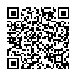  додаткові біологічні активи тваринництва 1237 - - - продукція рибництва 1238 - - - Сільськогосподарська продукція та додаткові біологічні активи - разом 1240 - - -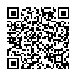  ХІІІ. Розшифрування позабалансових рахунків ХІІІ. Розшифрування позабалансових рахунків ХІІІ. Розшифрування позабалансових рахунків ХІІІ. Розшифрування позабалансових рахунків ХІІІ. Розшифрування позабалансових рахунків ХІІІ. Розшифрування позабалансових рахунків ХІІІ. Розшифрування позабалансових рахунків Назва рахунку позабалансового обліку Код рядка Залишок на початок звітного року Надходження Вибуття Залишок на кінець звітного періоду Залишок на кінець звітного періоду 1 2 3 4 5 6 6 01 «Орендовані основні засоби та нематеріальні активи» 1310 - - - - - 011 «Орендовані основні засоби розпорядників бюджетних коштів» 1311 - - - - - 012 «Орендовані основні засоби державних цільових фондів» 1312 - - - - - 013 «Орендовані нематеріальні активи розпорядників бюджетних коштів» 1313 - - - - - 014 «Орендовані нематеріальні активи державних цільових фондів» 1314 - - - - - 02 «Активи на відповідальному зберіганні» 1320 - - - - - 021 «Активи на відповідальному зберіганні розпорядників бюджетних коштів» 1321 - - - - - 022 «Активи на відповідальному зберіганні державних цільових фондів» 1322 - - - - - 03 «Бюджетні зобов’язання» 1330 - - - - - 031 «Укладені договори (угоди, контракти) розпорядників бюджетних коштів» 1331 - - - - - 032 «Укладені договори (угоди, контракти) державних цільових фондів» 1332 - - - - - 04 «Непередбачені активи» 1340 - - - - - 041 «Непередбачені активи  розпорядників бюджетних коштів» 1341 - - - - - 042 «Непередбачені активи державних цільових фондів» 1342 - - - - - 043 «Тимчасово передані активи» 1343 - - - - - 05 «Непередбачені зобов’язання, гарантії та забезпечення надані» 1350 - - - - - 051 «Гарантії та забезпечення надані розпорядників бюджетних коштів» 1351 - - - - - 052 «Гарантії та забезпечення надані державних цільових фондів» 1352 - - - - - 053 «Непередбачені зобов’язання  розпорядників бюджетних коштів» 1353 - - - - -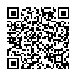  054 «Непередбачені зобов’язання державних цільових фондів» 1354 - - - - - 06 «Гарантії та забезпечення отримані» 1360 - - - - - 061 «Гарантії та забезпечення отримані розпорядників бюджетних коштів» 1361 - - - - - 062 «Гарантії та забезпечення отримані державних цільових фондів» 1362 - - - - - 07 «Списані активи» 1370 - - - - - 071 «Списана дебіторська заборгованість розпорядників бюджетних коштів» 1371 - - - - - 072 «Списана дебіторська заборгованість державних цільових фондів» 1372 - - - - - 073 «Невідшкодовані нестачі і втрати від псування цінностей розпорядників бюджетних коштів» 1373 - - - - - 074 «Невідшкодовані нестачі і втрати від псування цінностей державних цільових фондів» 1374 - - - - - 08 «Бланки документів суворої звітності» 1380 - - - - - 081 «Бланки документів суворої звітності розпорядників бюджетних коштів» 1381 - - - - - 082 «Бланки документів суворої звітності державних цільових фондів» 1382 - - - - - 09 «Передані (видані) активи відповідно до законодавства» 1390 - - - - - 091 «Передані (видані) активи відповідно до законодавства розпорядників бюджетних коштів» 1391 - - - - - 092 «Передані (видані) активи відповідно до законодавства державних цільових фондів» 1392 - - - - - Разом 1400 - - - - -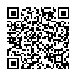  Керівник (посадова особа) Тетяна ДАНИЛЬЧЕНКО Тетяна ДАНИЛЬЧЕНКО Головний бухгалтер (спеціаліст, на якого покладено виконання обов’язків бухгалтерської служби) Валентина ПУТЄВСЬКА Валентина ПУТЄВСЬКА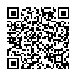 